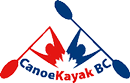 CLUB CHANGE FORMFor substitutions, scratches and additions______________________________________________________FOR ADMINISTRATIVE USE ONLY:Race No:Lane:Event:Club:Out:In:Scratch:Entry:Coach:Received by:On (date & time):Entered by:On (date & time):